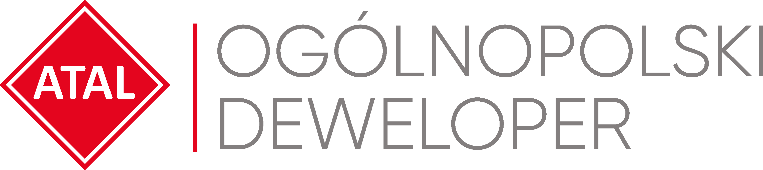 Warszawa, 8 września 2021 rokuMultifunkcyjny kompleks Modern Tower gotowy zgodnie z planemATAL, ogólnopolski deweloper, rozpoczyna wydawanie kluczy do lokali w multifunkcyjnej inwestycji Modern Tower. Zgodnie z zakładanym harmonogramem deweloper zakończył budowę oraz uzyskał pozwolenie na użytkowanie. Gdyński projekt składa się z dwóch części – mieszkalnej ze 142 lokalami oraz inwestycyjnej ze 135 apartamentami inwestycyjnymi. Dodatkowo na parterze budynku znalazło się 14 lokali usługowych. Zakończyła się budowa gdyńskiej inwestycji Modern Tower. Ponad miastem wznosi się już szesnastopiętrowy budynek łączący w sobie ofertę mieszkaniową i apartamenty inwestycyjne, której uzupełnieniem są lokale usługowe wraz z siłownią i salą fitness. Mamy ambitne plany związane z dalszym rozwojem na trójmiejskim rynku. Niezmiennie skupiać się będziemy na realizacji osiedli wyróżniających się komfortowym budownictwem, wysoką jakości i przemyślanymi rozwiązaniami architektonicznymi– mówi Zbigniew Juroszek, Prezes ATAL S.A.   Kompleks Modern Tower powstał w sąsiedztwie gdyńskiego centrum biznesowego, nieopodal wybrzeża oraz w otoczeniu Lasów Witomińskich i Trójmiejskiego Parku Krajobrazowego. W szesnastopiętrowym budynku powstały 142 komfortowe mieszkania oraz 135 apartamentów inwestycyjnych. Inwestycję wyróżnia multifunkcyjny charakter, nowoczesna i funkcjonalna architektura, a także rozbudowana przestrzeń wspólna z ogólnodostępnymi widokowymi tarasami na dachu, z których rozpościera się widok na panoramę Zatoki Gdańskiej. W sprzedaży nadal dostępne są zarówno mieszkania, jak i apartamenty inwestycyjne. Od początku roku ATAL uzyskał pozwolenie na użytkowanie dla szeregu projektów w pięciu miastach. Deweloper – poza gdyńskim kompleksem Modern Tower – zakończył także budowę dwóch etapów poznańskiej inwestycji Apartamenty Dmowskiego, drugiego i trzeciego etapu warszawskiej inwestycji Nowa Grochowska oraz zlokalizowanego również w stolicy osiedla Apartamenty Ostródzka, a także IV etapu ATAL Kliny Zaciszę w Krakowie, III etapu łódzkiej inwestycji Apartamenty Drewnowska i kameralnego osiedla ATAL Oporów we Wrocławiu. Poza tym ATAL Business Centers, działająca na rynku komercyjnym marka ogólnopolskiego dewelopera ATAL, ukończył prace budowlane i uzyskał pozwolenie na użytkowanie dla dwóch obiektów biurowych – Krakowskiej 35 we Wrocławiu i Alei Pokoju 81 w Krakowie.Od stycznia do czerwca ATAL przekazał klucze do 1 650 lokali mieszkaniowych i usługowych. Najwięcej lokali zostało wydanych w Warszawie (481), Łodzi (282) i Poznaniu (255). W minionym roku deweloper  przekazał klientom 3 002 lokale, co stanowi rekordowy wynik w historii firmy. Więcej informacji na www.moderntower.plATAL S.A. (www.atal.pl) to czołowy polski deweloper z bogatym, 30-letnim doświadczeniem na rynku nieruchomości. Spółka realizuje inwestycje w trzech sektorach – mieszkaniowym, komercyjnym oraz w segmencie apartamentów inwestycyjnych. Założycielem i właścicielem ATAL jest Zbigniew Juroszek. W aktualnej ofercie znajdują się inwestycje deweloperskie realizowane w aglomeracji śląskiej, Krakowie, Łodzi, Wrocławiu, Warszawie, Trójmieście i Poznaniu. Wynikami sprzedaży ATAL zapewnia sobie czołową pozycję wśród największych przedsiębiorstw w branży. ATAL jest członkiem Polskiego Związku Firm Deweloperskich. W 2013 roku obligacje spółki zadebiutowały na rynku Catalyst, a od 2015 roku akcje ATAL notowane są na Giełdzie Papierów Wartościowych w Warszawie. Dodatkowych informacji udziela:Agnieszka Fabich-LaszkowskaPR ManagerŁukasz BorkowskiHead of Corporate Communications & Investor Relationse-mail: pr@atal.pl 